СОВЕТ ДЕПУТАТОВ 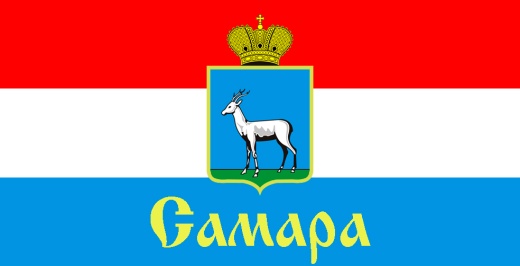 ЖЕЛЕЗНОДОРОЖНОГО ВНУТРИГОРОДСКОГО РАЙОНА ГОРОДСКОГО ОКРУГА САМАРА443030, г. Самара, ул. Урицкого, 21, Тел.(846) 339-01-59РЕШЕНИЕот «23» июня 2020 г. № 232О назначении выборов депутатов Совета депутатов Железнодорожного внутригородского района городского округа Самара второго созыва В соответствии со статьей 10 Федерального закона от 12 июня 2002 года № 67-ФЗ «Об основных гарантиях избирательных прав и права на участие в референдуме граждан Российской Федерации», статьей 12 Закона Самарской области от 31 декабря 2019 года № 142-ГД «О выборах депутатов представительных органов муниципальных образований Самарской области», статьей 10 Устава Железнодорожного внутригородского района городского округа Самара Самарской области, Совет депутатов Железнодорожного внутригородского района городского округа Самара первого созываРЕШИЛ:Назначить выборы депутатов Совета депутатов Железнодорожного внутригородского района городского округа Самара второго созыва по одномандатным избирательным округам на 13 сентября 2020 года. Направить настоящее Решение в территориальную избирательную комиссию Железнодорожного района города Самары Самарской области.Официально опубликовать настоящее Решение.Председатель Совета депутатов		                                              	        Н.Л. Скобеев